CONICCO500 ПОЛИУРЕТАНОВЫЕ БЕРУШИ (SNR=36 dB)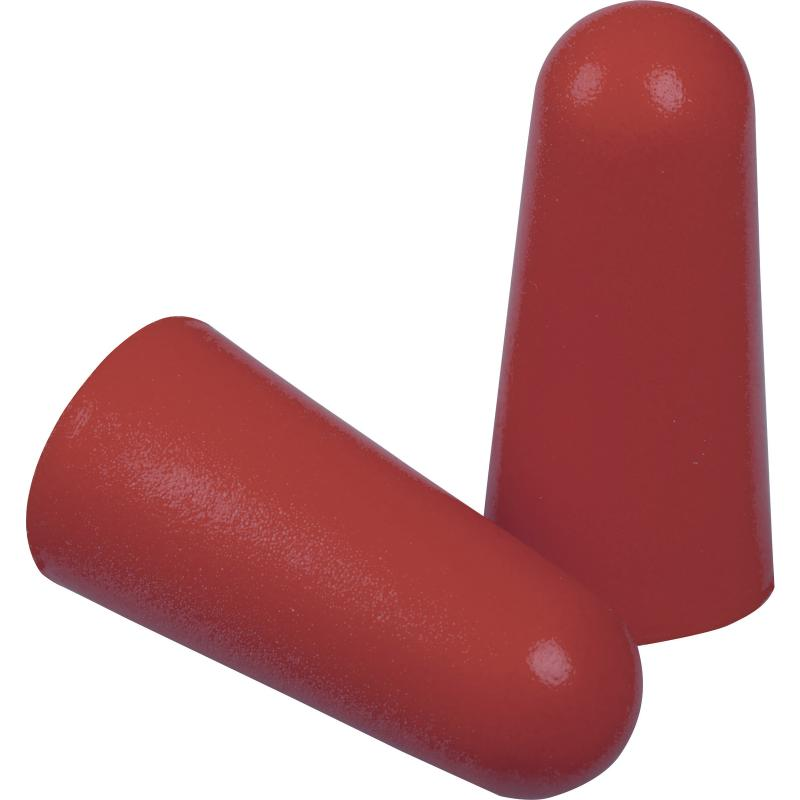 Цвет: красныйСПЕЦИФИКАЦИЯПолиуретановые беруши для дозаправки диспенсера CONICDISPLAY. Диаметр: 7 – 12 мм. Акустическая эффективность до 36 дБ. В упаковке – 500 пар берушей. Снижение уровня шума среднее (SNR) на 36 дБСнижение уровня высокочастотного шума (H) на 34 дБСнижение уровня среднечастотного шума (M) на 34 дБСнижение уровня низкочастотного шума (L) на 31 дБОСНОВНЫЕ ПРЕИМУЩЕСТВА ТОВАРА ДЛЯ ПОЛЬЗОВАТЕЛЯ